Maths Problems Y2 17th July 2020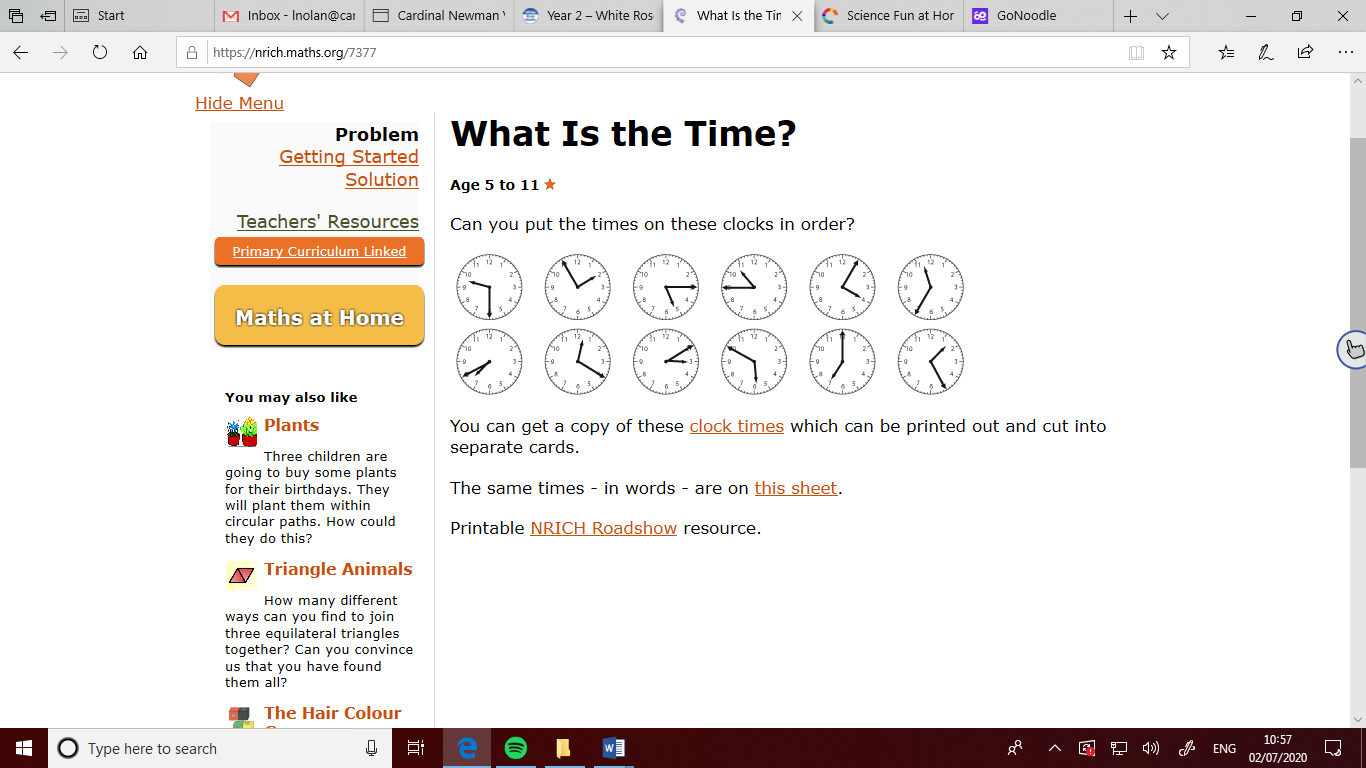 Sarah starts school at 9.00am. On Tuesday she is 15 minutes late. What time does she get to school?Tim starts football at 5.00pm. Football is an hour long. What time does he finish? Sam gets on the train to London at 8.30am. The journey takes 25 minutes. What time does he arrive to London? Morning break at school starts at 10.30am. It lasts 15 minutes. What time does it finish? Miss Nolan starts the Maths lesson at 9.30am. It lasts 45 minutes. What time does it finish? 